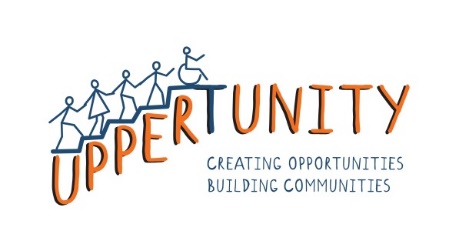 Vulnerable Person Referral Form for Weekly GroupsThis form is to be filled out by/for an individual who is considered vulnerable or has any known disabilities in order to maintain safety and care during activities. Please complete all sections of the referral form and attaching additional information if needed. Please complete the photo consent form as well. Where not applicable, please write NA. Please return to danielledp@uppertunity.co.ukPerson referred:Contact person in case of an emergency:Referral details:Please outline any additional needs of the referred individual which you feel the organisation needs to be aware of:Risks and concerns: Please outline any risks, concerns, fears, allergies or anxieties of the referred individual. This will help us plan activities, and avoid distresses.Does the individual have any communication requirements?Does the individual have any environmental requirements, such as wheelchair access?Additional information:Uppertunity complies with General Data Protection Regulation. All measures are taken to keep data safe and secure. Uppertunity will not share this information with any other individual or organisation. If you wish to update or remove any information, please contact the manager and we will not hesitate to do so.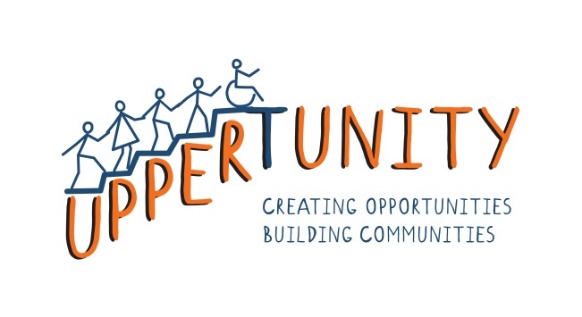 Photo Consent Form for MembersUppertunity would like to take your photograph to promote our work, which will be used for publications including newsletters, reports and information leaflets, social media including our website and business Facebook page and training material for Uppertunity staff. Uppertunity will not use the images taken, or any other information you provide, for any other purpose. Uppertunity will not share these photos with any other individual or organisation. Uppertunity will only take suitable photos of individuals and all photos will be stored in a safe and secure manner. Our policies can be found on our website: upppertunity.org.ukYou are welcome to remove your consent at any time.Consent information:Please tick the box of your choice:Please tick the boxes where we may use your photos:Personal details:Name:	Name:	DOB:Contact Number:Contact email address:The above details will only be used to contact the person if any groups/workshops are cancelled or times/dates have been changed.The above details will only be used to contact the person if any groups/workshops are cancelled or times/dates have been changed.The above details will only be used to contact the person if any groups/workshops are cancelled or times/dates have been changed.Name	Relationship to client:Contact details:Contact details:Group/s or program wishing to attend:I DO allow Uppertunity to take photos of myselfI DO NOT allow Uppertunity to take photos of myselfPublications including newsletters, reports and information leafletsOn our business website pageOn our business Facebook and Instagram pageTraining material for Uppertunity staffName of client:Signature of client:Date:Name of carer (If required):Signature of carer:Date: